CHAPTER 3SUPERIOR COURT§101.  Constitution of courtThe Superior Court, as established, consists of 18 justices and such Active Retired Justices as may be appointed and serving on the court, learned in the law and of sobriety of manners.  The Chief Justice of the Superior Court shall assign the Justices of the Superior Court to preside at various locations of the court.  Whenever it becomes necessary, the Chief Justice of the Supreme Judicial Court may designate a Justice of the Supreme Judicial Court or any Active Retired Justice of the Supreme Judicial Court to hold a term of Superior Court.  The Chief Justice of the Superior Court may, when necessary, assign an Active Retired Justice of the Superior Court to hold a term of Superior Court.  The Chief Justice of the Superior Court may designate any Justice of the Superior Court and the Chief Justice of the Supreme Judicial Court may designate any Justice of the Supreme Judicial Court to hold one or more sessions of the Superior Court, separate from the session presided over by the justice holding the regular trial term.  [PL 2023, c. 412, Pt. ZZZZ, §1 (AMD).]SECTION HISTORYPL 1965, c. 437, §1 (AMD). PL 1969, c. 476, §1 (AMD). PL 1971, c. 504, §1 (AMD). PL 1973, c. 599, §1 (AMD). PL 1983, c. 688, §2 (AMD). PL 1983, c. 825, §1 (AMD). PL 1985, c. 434, §1 (RPR). PL 2005, c. 519, §III1 (AMD). PL 2023, c. 412, Pt. ZZZZ, §1 (AMD). §101-A.  Chief Justice of the Superior CourtThe Chief Justice of the Supreme Judicial Court shall designate one of the Justices of the Superior Court as the Chief Justice of the Superior Court. The Justice so designated serves at the pleasure and under the supervision of the Chief Justice of the Supreme Judicial Court and is responsible for the operation of the Superior Court.  Any authority relating to the operation of the Superior Court that is vested by law in the Chief Justice of the Supreme Judicial Court may be delegated by the Chief Justice of the Supreme Judicial Court to the Chief Justice of the Superior Court acting under the supervision of the Chief Justice of the Supreme Judicial Court.  The Chief Justice of the Superior Court shall also perform such additional duties as may be assigned to the Chief Justice of the Superior Court from time to time by the Chief Justice of the Supreme Judicial Court.  The term "Justice of the Superior Court" includes the Chief Justice of the Superior Court.  [PL 2019, c. 475, §38 (AMD).]SECTION HISTORYPL 1983, c. 269, §§7,9 (NEW). PL 2019, c. 475, §38 (AMD). §102.  Salary; expenses1.  Chief justice; salary.  The Chief Justice of the Superior Court is entitled to receive a salary, for fiscal year 1998-99 and thereafter, of $94,000, to be paid biweekly.[PL 1997, c. 643, Pt. M, §4 (AMD).]2.  Associate justice; salary.  Each Justice of the Superior Court shall receive a salary as follows:A.  For fiscal year 1998-99 and thereafter, $90,000, to be paid biweekly.  [PL 1997, c. 643, Pt. M, §5 (RPR).]B.    [PL 1989, c. 596, Pt. C, §2 (RP).]C.    [PL 1989, c. 596, Pt. C, §2 (RP).]D.    [PL 1989, c. 596, Pt. C, §2 (RP).]E.    [PL 1989, c. 596, Pt. C, §2 (RP).][PL 1997, c. 643, Pt. M, §5 (AMD).]2-A.  Cost-of-living adjustment.  The salaries of the associate justices shall be adjusted as established in Title 4, section 4, subsection 2‑A.[PL 1989, c. 501, Pt. O, §§13, 22 (NEW); PL 1989, c. 600, Pt. B, §§9, 10 (AMD); PL 1989, c. 878, Pt. D, §§14, 15 (AMD).]3.  Expenses.  Section 4, relating to reimbursement of Justices of the Supreme Judicial Court for expenses incurred by them, including clerical assistance, applies to Justices of the Superior Court. The Chief Justice of the Supreme Judicial Court or the Chief Justice's designee may specify by order a maximum amount to be expended by any justice for clerical assistance.[PL 2019, c. 475, §39 (AMD).]4.  Exception.  The salary provisions of this section shall not apply to justices who have retired prior to December 1, 1984.[PL 1983, c. 853, Pt. C, §§7, 18 (NEW).]SECTION HISTORYPL 1965, c. 412, §6 (AMD). PL 1965, c. 418 (AMD). PL 1965, c. 437, §2 (AMD). PL 1965, c. 472, §§1,2 (AMD). PL 1965, c. 513, §3 (AMD). PL 1967, c. 476, §4 (AMD). PL 1969, c. 476, §2 (AMD). PL 1969, c. 580, §2 (AMD). P&SL 1971, c. 179, §M2 (AMD). PL 1971, c. 504, §2 (AMD). P&SL 1973, c. 209, §6 (AMD). PL 1973, c. 509, §5 (AMD). PL 1973, c. 599, §2 (AMD). PL 1975, c. 383, §2 (AMD). PL 1975, c. 408, §§8-A (AMD). PL 1975, c. 735, §2 (AMD). PL 1977, c. 696, §20 (AMD). PL 1979, c. 127, §10 (AMD). PL 1979, c. 544, §6 (AMD). PL 1979, c. 663, §6 (AMD). PL 1981, c. 486, §2 (AMD). PL 1983, c. 269, §8 (AMD). PL 1983, c. 477, Pt. E, Subpt. 1, §2 (AMD). PL 1983, c. 853, §§C7,18 (RPR). PL 1983, c. 863, §§B6,B45 (AMD). PL 1989, c. 501, §§O12,13,22 (AMD). PL 1989, c. 596, §C2 (AMD). PL 1989, c. 596, §§C2,8 (AMD). PL 1989, c. 600, §§B9,10 (AMD). PL 1991, c. 824, §§B13,14 (AFF). PL 1997, c. 643, §§M4,5 (AMD). PL 2019, c. 475, §39 (AMD). §103.  Compensation upon retirement(REPEALED)SECTION HISTORYPL 1965, c. 442, §2 (AMD). PL 1967, c. 494, §§2,3 (AMD). PL 1969, c. 466, §3 (AMD). PL 1969, c. 469, §§3,4 (AMD). PL 1971, c. 64, §2 (AMD). PL 1975, c. 285 (AMD). PL 1975, c. 701, §3 (AMD). PL 1977, c. 564, §13 (AMD). PL 1981, c. 488, §§3,4 (AMD). PL 1983, c. 167, §2 (AMD). PL 1983, c. 853, §§C8,18 (RP). §104.  Active retired justicesAny Justice of the Superior Court who has retired from the court under this chapter in effect prior to December 1, 1984, or any Justice of the Superior Court who retires or terminates that justice's service on the court in accordance with chapter 27, except for a disability retirement, is eligible for appointment as an Active Retired Justice of the Superior Court. The Governor, subject to review by the joint standing committee of the Legislature having jurisdiction over judiciary matters and to confirmation by the Legislature, may appoint any eligible justice as an Active Retired Justice of the Superior Court for a term of 7 years, unless sooner removed. That justice may be reappointed for a like term. Any justice so appointed and designated thereupon constitutes a part of the court from which that justice has retired and has the same jurisdiction and is subject to the same restrictions therein as before retirement.  An Active Retired Justice of the Superior Court may serve as an arbitrator and conduct arbitration in accordance with rules that may be adopted by the Supreme Judicial Court, except that nothing in this section requires the Supreme Judicial Court to adopt those rules.  An Active Retired Justice of the Superior Court may chair screening panels in accordance with Title 24, chapter 21, subchapter 4‑A.  An Active Retired Justice of the Superior Court may act only in the cases and matters and hold court only at the terms and times as that justice is directed and assigned by the Chief Justice of the Superior Court. Any Active Retired Justice of the Superior Court may be directed by the Chief Justice to hold any term of the Superior Court in any county and when so directed has authority and jurisdiction therein the same as if that justice were the regular justice of that court. Whenever the Chief Justice of the Superior Court so orders, that justice may hear all matters and issue all orders, notices, decrees and judgments in vacation that any justice of that Superior Court is authorized to hear and issue.  An Active Retired Justice of the Superior Court may be assigned by the Chief Justice of the Superior Court to act as a mediator for the foreclosure mediation program in accordance with Title 14, section 6321‑A, subsection 7.  An Active Retired Justice of the Superior Court receives reimbursement for expenses actually and reasonably incurred in the performance of that justice's duties.  [PL 2009, c. 402, §2 (AMD).]SECTION HISTORYPL 1967, c. 544, §3 (AMD). PL 1969, c. 466, §4 (AMD). PL 1975, c. 771, §18 (AMD). PL 1983, c. 853, §§C9,18 (AMD). PL 2009, c. 136, §1 (AMD). PL 2009, c. 402, §2 (AMD). §104-A.  Per diem compensation for Active Retired Superior Court JusticesAny Active Retired Justice of the Superior Court who performs judicial service at the direction and assignment of the Chief Justice of the Supreme Judicial Court is compensated for those services at the rate of $350 per day or $200 per 1/2 day, as long as the total compensation received under this section by an Active Retired Justice of the Superior Court in any calendar year does not exceed 75% of the annual salary of a Justice of the Superior Court set pursuant to section 102. An Active Retired Justice of the Superior Court who receives compensation under this section does not accrue additional creditable service for benefit calculation purposes and is not entitled to any other employee benefit, including health, dental or life insurance.  [PL 2017, c. 284, Pt. XXXX, §2 (AMD).]SECTION HISTORYPL 1979, c. 692, §2 (NEW). PL 1983, c. 416, §2 (AMD). PL 1989, c. 501, §§O14,22 (AMD). PL 1989, c. 596, §C8 (AMD). PL 1991, c. 824, §§B13,14 (AFF). PL 1997, c. 643, §M6 (AMD). PL 2001, c. 439, §DDD1 (AMD). PL 2017, c. 284, Pt. XXXX, §2 (AMD). §105.  Superior Court; civil jurisdiction1.  Jurisdiction.  Except as provided in subsection 2, the Superior Court has and shall exercise exclusive jurisdiction and has and shall exercise all of the powers, duties and authority necessary for exercising the jurisdiction in any and all matters that were, prior to January 1, 1930, within the jurisdiction of the Supreme Judicial Court or any of the Superior Courts, whether cognizable at law or in equity.[PL 1999, c. 731, Pt. ZZZ, §3 (NEW); PL 1999, c. 731, Pt. ZZZ, §42 (AFF).]2.  Exceptions to Superior Court's exclusive jurisdiction.  The Superior Court does not have exclusive jurisdiction over matters for which:A.  Concurrent or exclusive jurisdiction is vested in the District Court; or  [PL 1999, c. 731, Pt. ZZZ, §3 (NEW); PL 1999, c. 731, Pt. ZZZ, §42 (AFF).]B.  Concurrent jurisdiction is vested in the Supreme Judicial Court as provided in Title 14, section 5301.  [PL 1999, c. 731, Pt. ZZZ, §3 (NEW); PL 1999, c. 731, Pt. ZZZ, §42 (AFF).][PL 1999, c. 731, Pt. ZZZ, §3 (NEW); PL 1999, c. 731, Pt. ZZZ, §42 (AFF).]3.  Appellate jurisdiction.  The Superior Court shall hear appeals as follows:A.  Administrative appeals brought pursuant to Title 5, chapter 375, subchapter 7 and the Maine Rules of Civil Procedure, Rules 80B and 80C; and  [PL 2005, c. 48, §1 (AMD).]B.  Appeals from the District Court:(1)  Brought pursuant to Title 14, section 6008;(2)  Brought pursuant to Title 14, chapter 738;(3)  As provided in Title 15, section 1; and(4)  Brought pursuant to Title 34‑B, section 3864, subsection 11.  [PL 2005, c. 48, §1 (AMD).][PL 2005, c. 48, §1 (AMD).]4.  No jurisdiction, powers, duties or authority of the Law Court.  The Superior Court does not have and may not exercise the jurisdiction, powers, duties and authority of the Supreme Judicial Court sitting as the Law Court.[PL 1999, c. 731, Pt. ZZZ, §3 (NEW); PL 1999, c. 731, Pt. ZZZ, §42 (AFF).]SECTION HISTORYPL 1975, c. 430, §1 (AMD). PL 1979, c. 540, §3 (AMD). PL 1999, c. 731, §ZZZ3 (RPR). PL 1999, c. 731, §ZZZ42 (AFF). PL 2005, c. 48, §1 (AMD). §106.  ConferencesThe Chief Justice of the Supreme Judicial Court may from time to time call together the several Justices of the Superior Court at such place as the Chief Justice may appoint for conference as to the conduct and dispatch of judicial business and interchange of views in matters of practice in the court. In addition to their salaries and expenses in holding the several terms of court to which they are assigned, the several justices are entitled to their actual cash disbursements in attending such conferences.  [PL 2019, c. 475, §40 (AMD).]SECTION HISTORYPL 2019, c. 475, §40 (AMD). §107.  ClerkFor each county, the Chief Justice shall appoint a person to serve as the clerk of the Superior Court in that county.  A clerk of a District Court may also serve as the clerk of a Superior Court.  Any deputy clerk, if the deputy's appointment has been temporarily approved by a Justice of the Superior Court then sitting in that county or permanently approved by the Chief Justice of the Superior Court, may, whenever directed by the clerk, act as clerk of the Superior Court at any session in that county.  [PL 1995, c. 560, Pt. I, §4 (AMD).]The clerk of the Superior Court may sign notices to appear in court for hearings on nonpayment of fines, counsel fees or restitution.  [PL 1997, c. 135, §1 (NEW).]SECTION HISTORYPL 1995, c. 560, §I4 (AMD). PL 1997, c. 135, §1 (AMD). §107-A.  Authority of clerks to issue process for arrest of personsThe Chief Justice of the Superior Court may authorize any clerk or deputy clerk of the Superior Court to issue process for the arrest of persons charged with crimes if the Chief Justice of the Superior Court is satisfied that the clerk or deputy clerk has the necessary training and learning to perform that function.  When authorized by the Chief Justice of the Superior Court to issue process and acting in that capacity, the clerk or deputy clerk is considered a justice of the peace with the same authority as a District Court clerk or deputy clerk described in section 161.  A clerk or deputy clerk who is authorized to issue process serves in that capacity at the pleasure of the Chief Justice of the Superior Court.  [PL 2005, c. 540, §1 (NEW).]SECTION HISTORYPL 2005, c. 540, §1 (NEW). §108.  Seal; form of summonses, writs and processes; facsimile signature of clerkThe Justices of the Superior Court shall establish a seal for said court. All summonses, writs and other processes of said court shall be in the name of the State under the seal of said court. They shall be signed by any one of the clerks and obeyed and executed throughout the State. The clerk in any county may sign and issue any such summons, writ or other process for an action in the Superior Court in any other county in which the action might legally be brought. A facsimile of the signature of the clerks of the Superior Courts imprinted by or at their direction upon any writ, summons, subpoena, order or notice or order of attachment, except executions and criminal process, shall have the same validity as their written signature.§109.  Writs when returnable(REPEALED)SECTION HISTORYPL 1965, c. 513, §4 (RP). §110.  Trial termsThe Chief Justice of the Superior Court shall establish the times and places for holding court, shall schedule the business to be conducted and shall specify when the grand jury shall be summoned. A grand jury may be specially summoned at any time by order of a Justice of the Superior Court.  [PL 1983, c. 688, §3 (AMD).]SECTION HISTORYPL 1965, c. 277 (AMD). PL 1965, c. 279, §§1-6 (AMD). PL 1965, c. 324 (AMD). PL 1965, c. 366 (AMD). PL 1967, c. 96 (AMD). PL 1967, c. 168 (AMD). PL 1969, c. 57 (RPR). PL 1975, c. 408, §9 (RPR). PL 1983, c. 530, §1 (AMD). PL 1983, c. 688, §3 (AMD). §111.  Simultaneous and special sessionsTwo or more simultaneous sessions of the Superior Court may be held in the same county, or special sessions thereof may be held in any county, whenever the Chief Justice of the Superior Court determines that public convenience so requires. The business may be so divided as to secure its speedy and convenient disposal. Special sessions of the Superior Court for the transaction of civil or criminal business or both may be held in any county at any time whenever the Chief Justice of the Superior Court determines that public convenience and necessity so require.  [PL 1983, c. 688, §4 (AMD).]SECTION HISTORYPL 1983, c. 688, §4 (AMD). §112.  Sheriff or deputy to attend courtThe sheriff of each of the counties, when requested, shall attend the Superior Court thereof or the Supreme Judicial Court when either court is in session in that county or the sheriff shall specially designate a deputy, approved by the court, so to attend.  When court is adjourned, actions brought shall be entered by the clerk and they, with all actions on the docket, shall be continued to the next court day.  [PL 1989, c. 722, §2 (AMD).]SECTION HISTORYPL 1977, c. 114, §2 (RPR). PL 1989, c. 722, §2 (AMD). §113.  Messenger of Cumberland County(REPEALED)SECTION HISTORYPL 1965, c. 325 (AMD). PL 1967, c. 414, §2 (AMD). PL 1969, c. 441, §2 (AMD). PL 1971, c. 390, §1 (AMD). PL 1973, c. 540, §1 (AMD). PL 1975, c. 383, §3 (RP). PL 1975, c. 408, §10 (RP). §114.  Authority of courtThe Superior Court may administer all necessary oaths, render judgment and issue execution, punish for contempt and compel attendance; and the provisions of law relative to the jurisdiction of the Supreme Judicial Court in each of said counties over parties, the arrest of persons, attachment of property, the time and mode of service of precepts, proceedings in court, the taxation of costs, the rendition of judgments, the issuing, service and return of executions and all other subjects apply to the Superior Court in all respects, except so far as they are modified by law, and the Superior Court is clothed with all the powers necessary for the performance of all its duties.  [PL 1975, c. 408, §11 (AMD).]SECTION HISTORYPL 1975, c. 408, §11 (AMD). §115.  Place for holding court; suitable quartersIn each county, the place for holding court is located in a building designated by the Chief Justice of the Supreme Judicial Court or the Chief Justice's designee, who, with the advice and approval of the Bureau of General Services, is empowered to negotiate, on behalf of the State, the leases, contracts and other arrangements the Chief Justice considers necessary, within the limits of appropriations and other funds available to the Supreme Judicial, Superior and District Courts, to provide suitable quarters, adequately furnished and equipped, for the Supreme Judicial, Superior or District Court in each county. The county commissioners in each county shall continue to provide for the use of the Supreme Judicial, Superior and District Courts such quarters, facilities, furnishings and equipment in existing county buildings as were in use by the Supreme Judicial and Superior Courts on January 1, 1976, without charge.  The county commissioners are not required to provide without charge those quarters, facilities, furnishings and equipment in existing county buildings that were in use by the District Courts and were subject to a charge prior to January 1, 1976.  [RR 2009, c. 1, §4 (COR).]The facilities of the courts in each county, when court is not in session, must be available for other purposes. Arrangements for such use must be made by the Chief Justice or the Chief Justice's designee.  [PL 2009, c. 1, Pt. J, §1 (AMD).]If the Chief Justice or the Chief Justice's designee is unable to negotiate the leases, contracts and other arrangements as provided in this section, the Chief Justice may, with the advice and approval of the Bureau of General Services, negotiate on behalf of the State the leases, contracts and other arrangements the Chief Justice considers necessary, within the limits of the budget and funds available to such court, to provide suitable quarters, adequately furnished and equipped for the Supreme Judicial, Superior or District Court in privately owned buildings.  [PL 2009, c. 1, Pt. J, §1 (AMD).]SECTION HISTORYPL 1975, c. 383, §4 (NEW). PL 1975, c. 408, §12 (NEW). PL 1975, c. 735, §3 (RP). PL 1975, c. 735, §4 (AMD). PL 1979, c. 6 (AMD). PL 1981, c. 647, §1 (AMD). PL 2009, c. 1, Pt. J, §1 (AMD). RR 2009, c. 1, §4 (COR). §115-A.  Closure of Superior CourtsA Superior Court location, as authorized under the provisions of this chapter, may not be closed unless approved by an act of the Legislature.  [PL 1993, c. 675, Pt. J, §2 (NEW).]SECTION HISTORYPL 1993, c. 707, §J2 (NEW). §116.  Funds of courtAll revenue received by the Supreme Judicial Court or Superior Court, whether directly or pursuant to an agreement entered into with the Department of Administrative and Financial Services, Bureau of Revenue Services, from fines, forfeitures, penalties, fees and costs accrues to the State, except as otherwise provided under section 1057; Title 7, section 3910‑A; Title 12, section 10203; Title 17, section 1015; Title 23, section 1653; Title 29‑A, section 2602; and Title 34‑A, section 1210‑E, subsection 8.  [PL 2023, c. 405, Pt. A, §2 (AMD); PL 2023, c. 405, Pt. A, §3 (AFF).]Funds received by the clerk as bail in criminal cases must be deposited daily in a special account.  The clerk shall deposit the funds in an interest-bearing account unless the clerk determines that it is not cost effective to do so.  Interest accrued in such an account is the property of and accrues to the State.  The forfeiture and setoff of bail is as otherwise provided by law.  [PL 1991, c. 132, §1 (AMD).]SECTION HISTORYPL 1975, c. 383, §4 (NEW). PL 1975, c. 408, §12 (NEW). PL 1975, c. 735, §3 (RP). PL 1987, c. 339, §1 (AMD). PL 1989, c. 501, Pt. P, §1 (AMD). PL 1991, c. 132, §1 (AMD). PL 1995, c. 65, Pt. A, §1 (AMD). PL 1995, c. 65, Pt. A, §§153,C15 (AFF). PL 1997, c. 24, Pt. II, §5 (AMD). PL 1999, c. 357, §1 (AMD). PL 2001, c. 617, §1 (AMD). PL 2001, c. 698, §1 (AMD). PL 2001, c. 698, §7 (AFF). PL 2003, c. 20, Pt. R, §1 (AMD). PL 2003, c. 20, Pt. R, §10 (AFF). PL 2007, c. 377, §1 (AMD). PL 2007, c. 377, §17 (AFF). PL 2021, c. 676, Pt. B, §1 (AMD). PL 2023, c. 405, Pt. A, §2 (AMD). PL 2023, c. 405, Pt. A, §3 (AFF). §117.  Other expenses of the courtWithin the limits of the funds and appropriations available to the Superior and Supreme Judicial Courts, the Chief Justice of the Supreme Judicial Court or the Chief Justice's designee may authorize the expenditure of funds for such other expenses and capital improvements as are reasonably necessary for the efficient operation of the Superior and Supreme Judicial Courts.  [PL 2019, c. 475, §41 (AMD).]SECTION HISTORYPL 1975, c. 383, §4 (NEW). PL 1975, c. 408, §12 (NEW). PL 1975, c. 735, §3 (RP). PL 1975, c. 735, §5 (AMD). PL 2019, c. 475, §41 (AMD). §118.  Support from counties(REPEALED)SECTION HISTORYPL 1975, c. 383, §4 (NEW). PL 1987, c. 876, §§1,10 (RP). §119.  Media coverage of judicial proceedings(REPEALED)SECTION HISTORYPL 1985, c. 515, §1 (NEW). MRSA T. 4 §119 (RP). §120.  Justice of the Superior Court to sit in District CourtThe Chief Justice of the Supreme Judicial Court may assign a Justice of the Superior Court who had been serving as a Judge of the District Court and who has been nominated and confirmed as a Justice of the Superior Court to sit in the District Court in order to finish any cases that the justice had presided over as a Judge of the District Court and that remain unresolved after the justice's confirmation.  [PL 2019, c. 475, §42 (AMD).]When so assigned, the justice has the same authority and jurisdiction in the District Court as a regular Judge of the District Court.  The assigned justice may hear all matters and issue all orders, notices, decrees and judgments that any Judge of the District Court may hear and issue.  [PL 1987, c. 769, Pt. B, §2 (RPR).]The order of the Chief Justice of the Supreme Judicial Court directing a Justice of the Superior Court to sit in the District Court shall be filed with the Executive Clerk of the Supreme Judicial Court, but need not be docketed or otherwise recorded in any case heard by the assigned justice.  [PL 1989, c. 502, Pt. A, §8 (AMD).]SECTION HISTORYPL 1987, c. 577 (NEW). PL 1987, c. 769, §B2 (RPR). PL 1989, c. 502, §A8 (AMD). PL 2019, c. 475, §42 (AMD). §121.  Justice or Active Retired Justice of Superior Court assigned to sit in District CourtA Justice or an Active Retired Justice of the Superior Court may be assigned by the Chief Justice of the Supreme Judicial Court to sit in the District Court and when so directed the justice has authority and jurisdiction in the District Court as if the justice were a regular judge of that court; and whenever the Chief Justice of the Supreme Judicial Court so directs, the justice may hear all matters and issue all orders, notices, decrees and judgments that any Judge of the District Court is authorized to hear and issue.  [PL 1999, c. 547, §4 (AMD); PL 1999, c. 547, §80 (AFF).]The order of the Chief Justice of the Supreme Judicial Court directing a Justice or an Active Retired Justice of the Superior Court to sit in the District Court must be filed with the Executive Clerk of the Supreme Judicial Court, but need not be docketed or otherwise recorded in any case heard by that justice.  [PL 1999, c. 547, §4 (AMD); PL 1999, c. 547, §80 (AFF).]SECTION HISTORYPL 1989, c. 891, §A1 (NEW). PL 1999, c. 547, §B4 (AMD). PL 1999, c. 547, §B80 (AFF). §122.  Annual training; domestic violence and child abuse issuesThe Chief Justice of the Superior Court shall establish annual training and education designed to inform Justices of the Superior Court on domestic violence and child abuse, neglect and maltreatment issues.  [PL 2021, c. 723, §2 (NEW).]SECTION HISTORYPL 2021, c. 723, §2 (NEW). The State of Maine claims a copyright in its codified statutes. If you intend to republish this material, we require that you include the following disclaimer in your publication:All copyrights and other rights to statutory text are reserved by the State of Maine. The text included in this publication reflects changes made through the First Regular and First Special Session of the 131st Maine Legislature and is current through November 1. 2023
                    . The text is subject to change without notice. It is a version that has not been officially certified by the Secretary of State. Refer to the Maine Revised Statutes Annotated and supplements for certified text.
                The Office of the Revisor of Statutes also requests that you send us one copy of any statutory publication you may produce. Our goal is not to restrict publishing activity, but to keep track of who is publishing what, to identify any needless duplication and to preserve the State's copyright rights.PLEASE NOTE: The Revisor's Office cannot perform research for or provide legal advice or interpretation of Maine law to the public. If you need legal assistance, please contact a qualified attorney.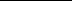 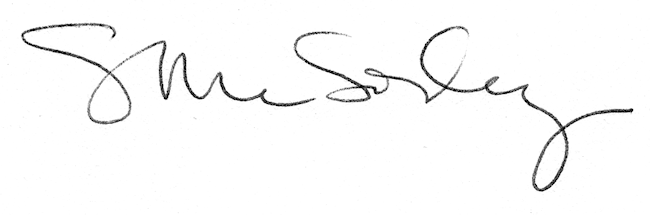 